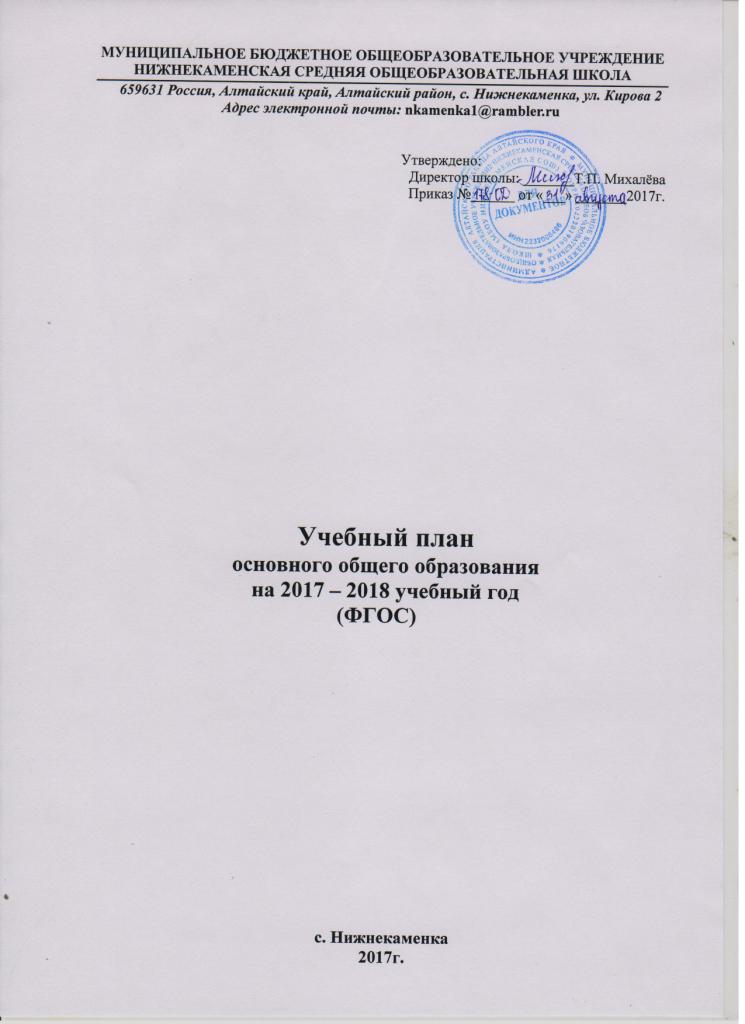 Пояснительная запискаУчебный план МБОУ Нижнекаменской средней общеобразовательной  школы Алтайского района Алтайского края - нормативный правовой акт, устанавливающий общий объем нагрузки  и максимальный объем аудиторной нагрузки обучающихся, состав и структуру обязательных предметных областей, перечень учебных предметов, курсов и время, отводимое на  изучение предметных областей по классам и учебным предметам. Цели учебного плана:- освоение обучающимися учебных предметов базисного учебного плана на уровне требований стандартов образования;- создание условий для  реализации интересов и потребностей обучающихся, их родителей (законных представителей), педагогического коллектива через систему элективных учебных предметов.Промежуточная аттестация обучающихся Система оценивания пятибалльная: 5 (отлично), 4 (хорошо), 3 (удовлетворительно),                2 (неудовлетворительно). Формы контроля и аттестации: письменный, устный, комбинированный. Письменный – предполагает письменный ответ учащегося на один или систему вопросов (заданий). К письменным ответам относятся: домашние, проверочные, лабораторные, практические, контрольные, творческие работы; письменные отчёты о наблюдениях; письменные ответы на вопросы теста; сочинения, изложения, диктанты, рефераты. Устный – предполагает устный ответ обучающегося на один или систему вопросов в форме рассказа, беседы, собеседования. Комбинированный – предполагает сочетание письменного и устного видов. Виды контроля и аттестации:«Текущий контроль» Проводится учителем данного учебного предмета, либо учителем, заменяющим отсутствующего педагога по приказу директора, на текущих занятиях в соответствии с учебной программой.       Предметом текущего контроля является способность обучающихся решать учебные задачи с использованием средств, соответствующих содержанию учебных предметов.Текущий контроль осуществляется в следующих формах: - устный опрос;- проведение   различного вида проверочных и контрольных работ, как письменных, так и устных, которые проводятся непосредственно в учебное время и имеют целью оценить ход и качество работы учащегося по освоению учебного материала, с выставлением обучающимся индивидуальных текущих отметок успеваемости по результатам выполнения данных работ;Текущий контроль обеспечивает оперативное управление учебной деятельностью учащегося и ее корректировку.Для осуществления текущего контроля знаний обучающихся учитель  пользуется контрольно-измерительными материалами, входящими в учебно-методический комплекс по предмету. В интересах оперативного управления процессом обучения учителя, помимо контрольных работ, вправе проводить иные работы с целью выявления индивидуальных образовательных достижений обучающихся (проверочные работы), в том числе в отношении отдельных обучающихся.Количество, сроки и порядок проведения проверочных работ устанавливаются учителями самостоятельно. Отметки успеваемости, выставленные обучающимся по результатам выполнения таких проверочных работ, в классный журнал не заносятся и при выведении в последующем четвертных (полугодовых), а также годовых отметок успеваемости обучающихся не учитываются.Содержание и объем материала, подлежащего проверке и оцениванию, определяется обязательным минимумом содержания образования и учебными программами. При осуществлении контроля и оценивания должны выполняться следующие требования: – проверка и оценка усвоения учебного материала проводятся систематически и регулярно; – проверка и оценка знаний и умений носит индивидуальный характер, учитель проверяет и оценивает знания, умения и навыки каждого учащегося; – при оценке учитываются следующие качественные показатели ответов: полнота, глубина, осознанность, умение применять знания на практике, в знакомых и незнакомых ситуациях, число и характер ошибок, допущенных учащимися; – текущий контроль знаний предполагает анализ допущенных ошибок и последующую индивидуальную работу над ними. В зависимости от особенностей предмета, проверки (оценки), предполагаемого способа выполнения работы и представления ее результатов рабочие программы учебных предметов могут предусматривать устный, письменный, практический контроль.К устному контролю относятся:выступления с докладами, (сообщениями) по определенной учителем или самостоятельную выбранной теме; выразительное чтение (в том числе наизусть) или пересказ текстов;произнесение самостоятельно сочиненных речей;решение математических и иных задач в уме; комментирование (анализ) ситуаций; разыгрывание сцен (диалогов) с другими участниками образовательного процесса; исполнение вокальных произведений; защита творческих и учебных исследовательских проектов;устный ответ;другие работы, выполняемые устно.К письменному контролю относятся:диктанты; изложение художественных и иных текстов; сочинение собственных литературных произведений; решение математических и иных задач с записью   решения;создание  и   редактирование   электронных   документов (материалов); создание графических схем (диаграмм, таблиц и т.д.);изготовление чертежей; производство вычислений, расчетов (в том числе с использованием        электронно-вычислительной        техники);  создание (формирование) электронных баз данных; выполнение стандартизированных тестов (в том числе компьютерных); другие контрольные работы, результаты которых представляются в письменном (наглядном) виде.К практическому контролю относятся:проведение научных наблюдений;постановка лабораторных опытов (экспериментов);изготовление    макетов    (действующих    моделей    и    т.д.);выполнение контрольных упражнений, нормативов по физической культуре (по виду спорта); выполнение творческого или учебно-исследовательского проекта с последующей защитой результатов этой работы; производство  работ с использованием ручного инструмента, машин, станочного и иного технологического оборудования; участие в учебных дискуссиях (дебатах); другие практические работы, выполнение которых предполагает использование специального технологического оборудования и (или) интенсивное взаимодействие с другими людьми для достижения поставленной цели.Перечень контрольных работ, проводимых в течение учебного года, определяется рабочими программами учебных предметов с учетом планируемых образовательных результатов освоения основной образовательной программы.Перечень контрольных работ, проводимых в течение учебной четверти, определяется календарно-тематическим планом, составляемым учителем   на   основе   рабочей   программы   соответствующего   учебного предмета.Выполнение контрольных работ, предусмотренных рабочими программами учебных предметов, является обязательным для всех обучающихся.В течение учебного дня для одних и тех же обучающихся может быть проведено не более одной контрольной работы.Четвертные отметки успеваемости обучающихся выводятся по окончании соответствующей учебной четверти на основе текущих отметок успеваемости, выставленных обучающимся в классный журнал, по результатам выполнения контрольных работ, проведенных согласно календарно-тематическим планам изучения соответствующих учебных предметов.Четвертная отметка успеваемости обучающегося по учебному предмету – это не только среднее арифметическое всех отметок, выставленных обучающемуся по данному учебному предмету в течение соответствующей учебной четверти, она выводится также с учетом полученных отметок за контрольные работы. По русскому языку и математике отметка не может быть выше большинства отметок за письменные работы.«Тематический контроль» Проводится учителем данного учебного предмета, либо учителем, заменяющим отсутствующего педагога по приказу директора, в соответствии с календарно-тематическим планированием.Тематический контроль знаний проводится с целью оценки качества усвоения обучающимися содержания темы (части темы) учебного предмета в форме контрольных и проверочных работ, как письменных, так и устных. Число контрольных работ за год по каждому предмету определяется учебной программой. Сроки проведения работ должны быть отражены в календарно-тематическом планировании учителя. В один день может быть проведено не более одной контрольной работы. При оформлении классного журнала указывается номер и/или тема контрольной работы. Следующий урок (часть урока), как правило, должен быть посвящен анализу ошибок, допущенных обучающимися при выполнении контрольной работы. Результаты контрольных работ должны быть отображены в классном журнале по этому предмету. Отметки за контрольные работы должны быть также выставлены в дневники учащихся. При проведении тематического контроля отметки выставляются всем присутствующим учащимся. В случае отсутствия обучающегося в школе в день проведения тематического контроля в классный журнал выставляется «н». В случае отсутствия ученика на контрольной работе работа выполняется им в индивидуальном порядке во время, назначенное учителем. Отметка обучающемуся, вышедшему после длительного пропуска уроков по болезни и получившему неудовлетворительную отметку на тематическом контроле, выставляется после ликвидации пробелов знаний в рамках индивидуальных консультаций и повторного написания контрольной или проверочной работы в назначенном учителем порядке. «Промежуточная аттестация» Под промежуточной аттестацией обучающихся понимается совокупность мероприятий по установлению соответствия индивидуальных образовательных достижений обучающихся планируемым результатам освоения  основной образовательной программы  основного общего образования на момент окончания учебного года. Предметом промежуточной аттестации является уровень соответствия теоретических знаний, которыми обладают учащиеся по предметам обязательной части учебного плана, их практических умений и навыков, требованиям образовательного стандарта  во всех классах.Промежуточная аттестация обучающихся V - VII классов осуществляется   в   формах, предусмотренных рабочими программами учебных предметов с учетом планируемых образовательных результатов освоения основной общеобразовательной программы.Формы проведения промежуточной аттестации:- контрольные работы;- диктанты;- изложения с разработкой плана его изложения;- сочинение или изложение с творческим заданием;- тест;- сдача нормативов по физической культуре;- другие контрольные работы. Годовые контрольные работы проводятся в течение последнего месяца учебного года учителями, непосредственно преподающими соответствующие учебные предметы в данных классах, с обязательным участием представителя администрации школы.При изучении элективных учебных предметов применяется безотметочная система оценивания, итоговые работы оцениваются по двузначной шкале: «зачтено» или «не зачтено».Промежуточная аттестация обучающихся V - VII классов по отдельным учебным предметам осуществляется путем выведения годовых отметок успеваемости на основе четвертных отметок успеваемости, выставленных обучающимся в течение соответствующего учебного года.При выведении годовой отметки успеваемости четвертные отметки располагаются в порядке убывания их балльных значений независимо от того, каким именно четвертям учебного года они соответствуют.В качестве годовой отметки успеваемости обучающимся V - VII классов выводится:отметка «отлично» (5 баллов), если в течение учебного года обучающемуся были выставлены следующие четвертные отметки: {«5»; «5»; «5»; «5»}, {«5»; «5»; «5»; «4»} или {«5»; «5»; «4»; «4»}; отметка «хорошо» (4 балла), если в течение учебного года обучающемуся были выставлены следующие четвертные отметки: («5»; «5»; «5»; «3»}, {«5»; «5»; «4»; «3»},             {«5»; «5»; «3»; «3»}, («5»; «4»; «4»; «4»}, {«5»; «4»; «4»; «3»}, {«5»; «4»; «3»; «3»},(«4»; «4»; «4»; «4»}, {«4»; «4»; «4»; «3»} или {«4»; «4»; «3»; «3»};отметка «удовлетворительно» (3 балла), если в течение учебного года обучающемуся были выставлены следующие четвертные отметки: («5»; «5»; «5»; «2»), {«5»; «5»; «4»; «2»}, {«5»; «5»; «3»; «2»}, («5»; «4»; «3»; «2»}, {«5»; «3»; «3»; «3»}, {«5»; «3»; «3»; «2»},(«4»; «4»; «4»; «2»},  {«4»; «4»; «3»; «2»} или {«4»; «3»; «3»; «2»};отметка «неудовлетворительно» (2 балла) - во всех остальных случаях  при любом ином сочетании четвертных отметок успеваемости).Обучающиеся V - VII классов признаются освоившими образовательную программу учебного года, если по всем учебным предметам, предусмотренным обязательной частью учебного плана для данного года обучения, им выведены годовые отметки успеваемости не ниже 3 баллов («удовлетворительно»).Обучающиеся V - VII классов, признанные освоившими образовательную программу соответствующего учебного года, переводятся в следующий класс.Решение по данному вопросу принимается педагогическим советом школы.«Административный контроль» Под административным контролем понимается проведение письменных и устных контрольных работ, которые проводятся в учебное время, с целью оценки какого - либо параметра учебных достижений обучающегося. Оценка такой работы может быть выставлена в классный журнал и учтена при определении оценки за четверть, полугодие, год.Проводится администрацией школы в рамках внутришкольного контроля. Периодичность и формы  административного контроля определяется планом работы школы, утверждённым директором.Основное общее образованиеУчебный план на 2017 – 2018 учебный год разработан на основе: Федерального закона Российской Федерации от 29.12.2012 г. № 273-ФЗ "Об образовании в Российской Федерации"Приказа Министерства образования и науки Российской Федерации от 17.12.2010 N 1897 (ред. от 29.12.2014, ред. от 31.12.2015) "Об утверждении федерального государственного образовательного стандарта основного общего образования" (Зарегистрировано в Минюсте России 01.02.2011 N 19644)Приказа  Министерства образования и науки Российской Федерации от 30.08.2013 г. №1015 (ред. от 12.12.2013, ред. от 17.07.2015) "Об утверждении Порядка организации и осуществления образовательной деятельности по основным общеобразовательным программам -  образовательным программам начального общего, основного общего и среднего общего образования" (Зарегистрировано в Минюсте России 01.10.2013 N 30067) Приказа Министерства образования и науки Российской Федерации от 31.03.2014 N 253 «Об утверждении федерального перечня учебников, рекомендуемых к использованию при реализации имеющих государственную аккредитацию образовательных программ начального общего, основного общего, среднего общего образования» (с изменениями и дополнениями)Письма Министерства образования и науки РФ от 25.05.2015 г. № 08-761 “Об изучении предметных областей: «Основы религиозных культур и светской этики» и «Основы духовно-нравственной культуры народов России»Письма Министерства образования и науки РФ от 01.09.2016 г. N 08-1803 «О рекомендациях по реализации предметной области ОДНКНР для основного общего образования»Письма Министерства образования и науки Алтайского края от 07.04.2017 г. №21-02/02/1052 «О методических рекомендациях по проектированию учебного плана при реализации ФГОС ООО»Постановления Главного государственного санитарного врача Российской Федерации от 29.12.2010 №189 (ред. от 24.11.2015)  «Об утверждении СанПиН 2.4.2.2821-10 «Санитарно-эпидемиологические требования к условиям и организации обучения в общеобразовательных учреждениях»Устава МБОУ Нижнекаменская СОШУчебный план направлен на реализацию целей и задач образовательного учреждения и концептуально опирается на принципы дифференциации и вариативности.Учебный план для V-VII классов определяет общие рамки отбора учебного материала, формирования перечня результатов образования и организации образовательной деятельности.Учебный план состоит из двух частей: обязательной части и части, формируемой участниками образовательных отношений.Обязательная часть учебного плана определяет состав учебных предметов обязательных предметных областей для всех имеющих по данной программе государственную аккредитацию образовательных организаций, реализующих образовательную программу основного общего образования, и учебное время, отводимое на их изучение по классам (годам) обучения. Часть учебного плана, формируемая участниками образовательных отношений, определяет время, которое отводится на изучение содержания образования, обеспечивающего реализацию интересов и потребностей обучающихся, их родителей (законных представителей), педагогического коллектива образовательной организации.Время, отводимое на данную часть учебного плана, использовано на увеличение учебных часов, предусмотренных на изучение отдельных учебных предметов обязательной части; введение специально разработанных учебных курсов, обеспечивающих интересы и потребности участников образовательных отношений. Школа работает в 1 смену. Обучение учащихся V-VII классов происходит в режиме пятидневной учебной недели.  Во второй половине дня также планируется индивидуальные консультации, работа кружков, секций, творческие дела классов, занятия по направлениям внеурочной деятельности. Учебный план ориентирован на 5-летний нормативный срок освоения образовательных программ основного общего образования. Обучение организовано в соответствии с нормами СанПиН 2.4.2.2821-10. Продолжительность учебного года для обучающихся V-VII классов составляет 34 недели (без учёта праздничных выходных дней). Продолжительность каникул в течение учебного года составляет не менее 30 календарных дней, летом — не менее 8 недель.  Продолжительность урока - 40 минут.Максимально допустимая недельная образовательная нагрузка включает обязательную часть учебного плана и часть, формируемую участниками образовательных отношений,  и не превышает для  V  класса 29 часов, для VI класса - 30 часов, для VII класса - 32 часа.  Она равномерно распределяется в течение учебной недели, при этом общий объем нагрузки в течение дня не превышает   для обучающихся V-VII классов 7 уроков.Учебные занятия проходят в первую смену. Начинаются в 9 часов, проведение нулевых уроков не допускается. Учитывается объем и степень сложности домашних заданий (по всем учебным предметам). Затраты времени на его выполнение  не превышают (в астрономических часах)  V  классе - 2 часа, в VI-VII  классах – 2,5 часа. При проведении учебных занятий по «Иностранному языку» происходит деление классов на изучение немецкого и английского языков.  Деление осуществляется также при проведении учебных занятий по «Технологии» при наполняемости в классе 20 и более человек.Особенности учебного планаОбучение учащихся на ступени основного общего образования проходит  в традиционной форме обучения.Учебный план для учащихся V- VII классов составлен на основе Примерного недельного учебного плана основного общего образования (Вариант №1). На изучение предмета «Русский язык»  отводится в V классе 5 часов, в VI классе - 6 часов, в VII классе - 4 часа. Реализуется авторская программа  В.В.Бабайцевой, редактор А.Ю.Купалова и др.: «Программа по русскому языку. 5-9 классы»/ Рабочие программы 5-9 классы. Учебно-методическое пособие. Составитель Е.И.Харитонова. – Москва: «Дрофа», 2014.На изучение предмета «Литература» в V-VI классах отводится по 3 часа в каждом классе, в VII классе - 2 часа. Обучение ведется по авторской программе В.Я. Коровиной «Литература. Рабочая программа. Предметная линия учебников под редакцией В.Я. Коровиной. 5-9 классы». – Москва: «Просвещение», 2016.Учебный предмет «Иностранный язык» изучается со II класса. На его изучение отводится по 3 часа с V по VII классы в каждом классе. Предложенный объём учебного времени достаточен для освоения иностранного языка на функциональном уровне. При проведении учебных занятий в V- VII классах происходит деление классов на изучение немецкого и английского языков при наполняемости в классе 20 и более человек, а также  исходя из запросов родителей (законных представителей) учащихся  и в классах с меньшей наполняемостью. По английскому языку в V- VII классах реализуется программа О.В. Афанасьевой, И.В. Михеевой, Н.В. Языковой, Е.А. Колесниковой «Английский язык. 5-9 классы: рабочая программа: учебно-методическое пособие» (Радужный английский).  – М.: Дрофа, 2015. - (RainbowEnglish).  По немецкому языку в V-VII классах реализуется программа И.Л. Бим, Л.В. Садомовой «Немецкий язык. Рабочие программы. Предметная линия учебников И.Л. Бим. 5-9 классы: пособие для учителей общеобразовательных учреждений». – М.: Просвещение, 2011.На преподавание учебного предмета «Математика» в V- VI классах отведено по 5 часов в каждом классе. В  VII классе согласно ФГОС ООО изучаются самостоятельные предметы «Алгебра» в объёме 3 часа в неделю и «Геометрия» - 2 часа в неделю. По математике реализуется авторская программа А.Г.Мерзляка, В.Б.Полонского, М.С.Якира и др. «Программа по математике для 5-6 классов общеобразовательных организаций»./ Программы: Математика: 5-11 классы. А.Г.Мерзляк, В.Б.Полонский, М.С.Якир и др.                        - М.: Вентана-Граф,2016. По алгебре - программа к учебникам Ю.Н.Макарычева, Н.Г. Миндюка, К.И. Нешкова, С.Б.Суворовой «Алгебра. Сборник рабочих программ. 7-9 классы: пособие для учителей общеобразовательных организаций./Составитель Т.А. Бурмистрова. – М.: Просвещение, 2014. По геометрии - авторская программа В.Ф. Бутузова «Геометрия. Рабочая программа к учебнику Л.С. Атанасяна и других. 7-9 классы: пособие для учителей общеобразовательных организаций». - М.: Просвещение, 2015.В VII классе согласно ФГОС ООО изучается  предмет «Информатика». На его изучение в VII классе отводится 1 час. Обучение ведется по авторской программе Н.Д. Угриновича, Н.Н. Самылкиной «Информатика. Программы для основной школы. 7-9 классы. - М.: БИНОМ. Лаборатория знаний, 2012.  Для обеспечения всеобщей компьютерной грамотности при составлении учебного плана в VI классе отводится один час части, формируемой участниками образовательных отношений, на изучение учебного курса «Информатика. Начальный курс». Обучение ведется  по авторской программе под редакцией Н.В. Макаровой «Информатика. Начальный курс».Согласно ФГОС ООО в V классе изучается предмет «Всеобщая история», на освоение которого отводится 2 часа. В VI-VII классах изучаются предметы «Всеобщая история» и «История России», на освоение которых  в совокупности отводится по 2 часа в каждом классе. В VI-VII классах реализуется программа А.А. Данилова «Рабочая программа и тематическое планирование курса «История России». 6-9 классы (основная школа): учебное пособие для общеобразовательных организаций». - М.: Просвещение, 2016. В V-VII классах реализуется программа А.А. Вигасина, Г.И. Годера, Н.И Шевченко и др. «Всеобщая история. Рабочие программы. Предметная линия учебников А.А. Вигасина - А.О. Сороко-Цюпы. 5-9 классы: пособие для учителей общеобразовательных организаций». - М.: Просвещение, 2014. Учебный предмет «Обществознание»  изучается с V-VII классы. На его изучение отводится по 1 часу в каждом классе. Образовательные условия обучения в V классе по программе обществознания носят пропедевтический характер и для изучения не являются обязательными, данный предмет введён за счёт  части, формируемой участниками образовательных отношений. Реализуется программа Л.Н. Боголюбова, Н.И. Городецкой, Л.Ф. Ивановой и др. «Обществознание. Рабочие программы. Предметная линия учебников под редакцией Л.Н. Боголюбова. 5-9 классы: учебное пособие для общеобразовательных организаций». - М.: Просвещение, 2016.Согласно ФГОС ООО изучение предмета «География» является обязательным и в V классе. На изучение предмета «География» в V- VI классах отводится по 1часу, а в VII классе – 2 часа.  Реализуется программа В.В.Николиной, А.И.Алексеева, Е.К.Липкиной «География. Рабочие программы. Предметная линия учебников «Полярная звезда». 5-9 классы: пособие для учителей общеобразовательных учреждений»  - М.: Просвещение, 2011.Согласно ФГОС ООО учебный предмет «Основы духовно-нравственной культуры народов России» в V классе изучается в урочной форме. На его изучение отводится 1 час. Реализуется авторская программа Н.Ф Виноградовой «Программа комплексного учебного курса «Основы духовно-нравственной культуры народов России». 5 класс./ «Примерная основная образовательная программа образовательного учреждения: основная школа. Система учебников «Алгоритм успеха». Н.Ф. Виноградова, В.И. Власенко, А.В. Поляков. - М.: Вентана - Граф, 2012.Учебный предмет «Физика» изучается с VII по IX классы. На его изучение отводится по 2 часа в каждом классе. Обучение ведется по авторской программе А.В. Перышкина, Н.В. Филоновича, Е.М. Гутника «Программа основного общего образования. Физика. 7-9 классы./Рабочие программы. Физика. 7-9 классы: учебно-методическое пособие. Составитель Е.Н. Тихонова. – М.: Дрофа, 2012.Согласно ФГОС ООО изучение предмета «Биология» является обязательным с V класса. На изучение предмета «Биология» в V- VI классах отводится по 1 часу в неделю, а в VII классе – 2 часа. Реализуется авторская программа В.В. Пасечника, В.В. Латюшина, Г.Г. Швецова «Программа основного общего образования. Биология. 5-9 классы./ Биология. 5-9 классы: Рабочие программы: учебно-методическое пособие. Составитель Г.М. Пальдяева. – М.: Дрофа, 2015.На изучение предмета «Музыка» в V- VII классах отводится по 1 часу. Обучение ведется по авторской программе Г.П. Сергеевой, Е.Д. Критской «Музыка. 5-7 классы/ Музыка. 5-7 классы. Искусство. 8-9 классы. Сборник рабочих программ. Предметная линия учебников Г.П. Сергеевой, Е.Д. Критской: учебное пособие для общеобразовательных организаций. Г.П. Сергеева, Е.Д. Критская, И.Э. Кашекова. – М.: Просвещение, 2016.На изучение предмета «Изобразительное искусство» в V- VII отводится по 1 часу. Реализуется авторская программа Б.М. Неменского, Л.А. Неменской, Н.А. Горяевой, А.С. Питерских «Изобразительное искусство. Рабочие программы. Предметная линия учебников под редакцией Б.М. Неменского. 5-8 классы: пособие для общеобразовательных организаций». – М.: Просвещение, 2015. На изучение учебного предмета «Технология»  в V- VI классах отводится по 2 часа в неделю, а в VII классе – 1 час. Реализуется авторская программа А.Т.Тищенко, Н.В. Синицы «Технология: программа: 5–8 классы». – М.: Вентана-Граф, 2012. Программа предусматривает изучение предмета в рамках двух направлений: «Технология. Технологии ведения дома», «Технология. Индустриальные технологии». Учебный предмет «Основы безопасности жизнедеятельности» изучается на ступени основного общего образования с VII класса. На его освоение отведен 1 час в неделю в VII классе. Обучение ведется по авторской программе А.Т. Смирнова, Б.О. Хренникова «Основы безопасности жизнедеятельности. Рабочие программы. Предметная линия учебников под редакцией А.Т. Смирнова. 5-9 классы: учебное пособие для общеобразовательных организаций. - М.: Просвещение, 2016.На преподавание учебного предмета «Физическая культура» в V- VII классах отведено по три часа. В соответствии с письмом Министерства образования и науки РФ от 8.10.2010 года № ИК-1494/19 «О введении 3 часа физической культуры», Методическими  рекомендациями Министерства образования и науки РФ «О введении третьего часа физической культуры в недельный объём учебной нагрузки обучающихся  общеобразовательных учреждений РФ»   увеличение количества часов  производится за счёт части, формируемой участниками образовательных отношений. Реализуется авторская программа «Физическая культура. Рабочие программы. Предметная линия учебников  М. Я. Виленского, В. И. Ляха. 5-9 классы». - М.: Просвещение, 2016.Недельный учебный план основного общего образования Режим работы: 5-тидневная рабочая неделя для учащихся 5-7-го классов.Годовой учебный план основного общего образованияРежим работы: 5-тидневная рабочая неделя для учащихся 5-7-го классов.Учебный план  (недельный)для индивидуального  обучения учащихся на дому по общеобразовательной программе(ООП ООО)Очно-заочная форма обученияРежим работы: 5-тидневная рабочая неделя для учащихся 5-го класса.Учебный план  (годовой)для индивидуального  обучения учащихся на дому по общеобразовательной программе(ООП ООО)Очно-заочная форма обученияРежим работы: 5-тидневная рабочая неделя для учащихся 5-го класса.Предметные областиУчебныепредметыКлассыКоличество часов в неделюКоличество часов в неделюКоличество часов в неделюКоличество часов в неделюПредметные областиУчебныепредметыКлассыVVIVIIВсегоПредметные областиОбязательная частьРусский язык и литератураРусский язык56415Русский язык и литератураЛитература3328Иностранные языкиИностранный язык3339Математика и информатикаМатематика55010Математика и информатикаАлгебра0033Математика и информатикаГеометрия0022Математика и информатикаИнформатика0011Общественно-научные предметыИстория России.2226Общественно-научные предметы Всеобщая история2226Общественно-научные предметыОбществознание1113Общественно-научные предметыГеография1124Основы духовно-нравственной культуры народов РоссииОсновы духовно-нравственной культуры народов России1001Естественно-научные предметыФизика0022Естественно-научные предметыХимия0000Естественно-научные предметыБиология1124ИскусствоМузыка1113ИскусствоИзобразительное искусство1113ТехнологияТехнология2215Физическая культура и основы безопасности жизнедеятельностиОБЖ0011Физическая культура и основы безопасности жизнедеятельностиФизическая культура3339ИтогоИтого29293189Часть, формируемая участниками образовательных отношенийЧасть, формируемая участниками образовательных отношений0112Учебный курс «Деловое письмо»Учебный курс «Деловое письмо»0011Учебный курс «Информатика. Начальный курс»Учебный курс «Информатика. Начальный курс»0101Максимально допустимая недельная нагрузкаМаксимально допустимая недельная нагрузка29303291Предметные областиУчебныепредметыКлассыКоличество часов в неделюКоличество часов в неделюКоличество часов в неделюКоличество часов в неделюПредметные областиУчебныепредметыКлассыVVIVIIВсегоПредметные областиОбязательная частьРусский язык и литератураРусский язык170204136510Русский язык и литератураЛитература10210268272Иностранные языкиИностранный язык102102102306Математика и информатикаМатематика1701700340Математика и информатикаАлгебра00102102Математика и информатикаГеометрия006868Математика и информатикаИнформатика 003434Общественно-научные предметыИстория России.686868204Общественно-научные предметы Всеобщая история686868204Общественно-научные предметыОбществознание343434102Общественно-научные предметыГеография343468136Основы духовно-нравственной культуры народов РоссииОсновы духовно-нравственной культуры народов России340034Естественно-научные предметыФизика006868Естественно-научные предметыХимия0000Естественно-научные предметыБиология343468136ИскусствоМузыка343434102ИскусствоИзобразительное искусство343434102ТехнологияТехнология686834170Физическая культура и основы безопасности жизнедеятельностиОБЖ003434Физическая культура и основы безопасности жизнедеятельностиФизическая культура 102102102306ИтогоИтого98698610883026Часть, формируемая участниками образовательных отношенийЧасть, формируемая участниками образовательных отношений034068Учебный курс «Деловое письмо»Учебный курс «Деловое письмо»00134Учебный курс «Информатика. Начальный курс»Учебный курс «Информатика. Начальный курс»034034Максимально допустимая недельная нагрузкаМаксимально допустимая недельная нагрузка986102010883094Предметные областиУчебныепредметыКлассыКоличество часов в неделюКоличество часов в неделюКоличество часов в неделюПредметные областиУчебныепредметыКлассыVVВсегоПредметные областиОбязательная частьРусский язык и литератураРусский язык222Русский язык и литератураЛитература111Иностранные языкиИностранный язык0,50,50,5Математика и информатикаМатематика2,52,52,5Математика и информатикаАлгебра---Математика и информатикаГеометрия---Математика и информатикаИнформатика---Общественно-научные предметыИстория России.0,50,50,5Общественно-научные предметыВсеобщая история0,50,50,5Общественно-научные предметыОбществознание0,50,50,5Общественно-научные предметыГеография0,50,50,5Основы духовно-нравственной культуры народов РоссииОсновы духовно-нравственной культуры народов России111Естественно-научные предметыФизика---Естественно-научные предметыХимия---Естественно-научные предметыБиология0,250,250,25ИскусствоМузыка111ИскусствоИзобразительное искусство111ТехнологияТехнология222Физическая культура и основы безопасности жизнедеятельностиОБЖ---Физическая культура и основы безопасности жизнедеятельностиФизическая культура0,250,250,25Всего:Всего:131313Предметные областиУчебныепредметыКлассыКоличество часов в неделюКоличество часов в неделюКоличество часов в неделюПредметные областиУчебныепредметыКлассыVVВсегоПредметные областиОбязательная частьРусский язык и литератураРусский язык686868Русский язык и литератураЛитература343434Иностранные языкиИностранный язык171717Математика и информатикаМатематика858585Математика и информатикаАлгебра---Математика и информатикаГеометрия---Математика и информатикаИнформатика---Общественно-научные предметыИстория России.171717Общественно-научные предметыВсеобщая история171717Общественно-научные предметыОбществознание171717Общественно-научные предметыГеография171717Основы духовно-нравственной культуры народов РоссииОсновы духовно-нравственной культуры народов России343434Естественно-научные предметыФизика---Естественно-научные предметыХимия---Естественно-научные предметыБиология8,58,58,5ИскусствоМузыка343434ИскусствоИзобразительное искусство343434ТехнологияТехнология686868Физическая культура и основы безопасности жизнедеятельностиОБЖ---Физическая культура и основы безопасности жизнедеятельностиФизическая культура8,58,58,5Всего:Всего:442442442